SEGUICI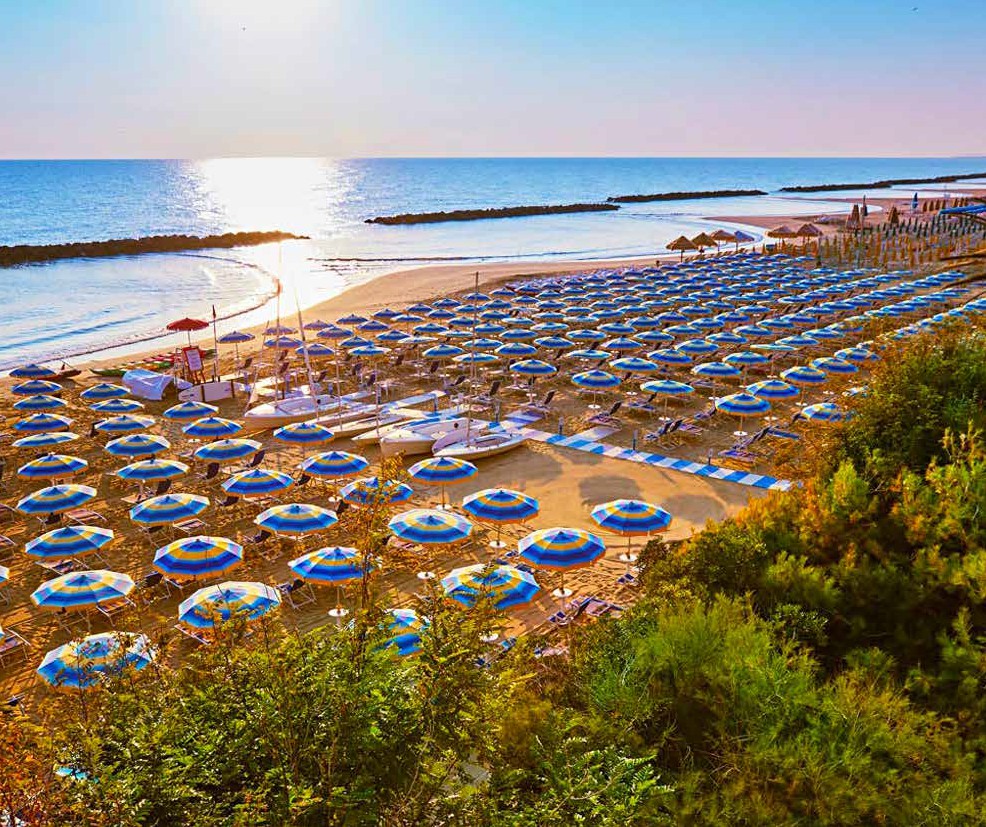 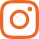 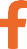 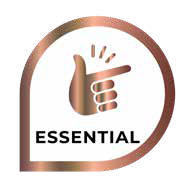 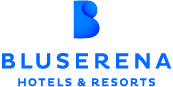 GIUGNO - SETTEMBRE 2024a partire da€ 294 p.pSOLO PERNOTTAMENTOHOTEL RINNOVATO NEL 2024, LA VIVACITÀ DI UNA LOCALITÀ DI MARE E TANTO DIVERTIMENTO PER GRANDI E PICCOLIABRUZZO - Lo sciabordio delle onde e il profumo di salsedine sembrano accompagnare gli ospiti tra gli ambienti del Serena Majestic Hotel Residence, dove il mare è elemento ispiratore. Luminoso e fresco, con la prevalenza del blu, del bianco e del beige ed elementi che richiamano il mare, l’hotel, rinnovato nel 2024, rivela anche un’anima glamour, grazie all’inserimento di toni caldi e vivaci. Il risultato sono ambienti dal design moderno, confortevoli e accoglienti. Al Serena Majestic Hotel Residence, in Abruzzo, in una regione ricca di borghi storici, parchi nazionali e moltissime aree protettea, a soli 7 km da Pescara, direttamente sul mare, potrai vivere tutto il comfort che puoi desiderare, grazie alle confortevoli camere hotel e ai residence rinnovati. L’offerta del Serena Majestic Hotel Residence è pensata per soddisfare le esigenze, i desideri e il bisogno di divertimento e relax di adulti e bambini. La spiaggia sabbiosa e privata è attrezzata con ombrelloni riservati, lettini e sdraio, spogliatoi e docce, bar, desk informazioni. A disposizione degli ospiti barche a vela (salvo negli orari dei corsi), windsurf e canoe, paddle surf, pedalò, campo da beach tennis e campo da beach volley, oltre ai servizi del Bluserena SeaSport (alcuni a pagamento).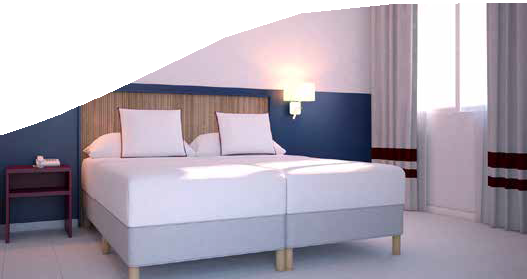 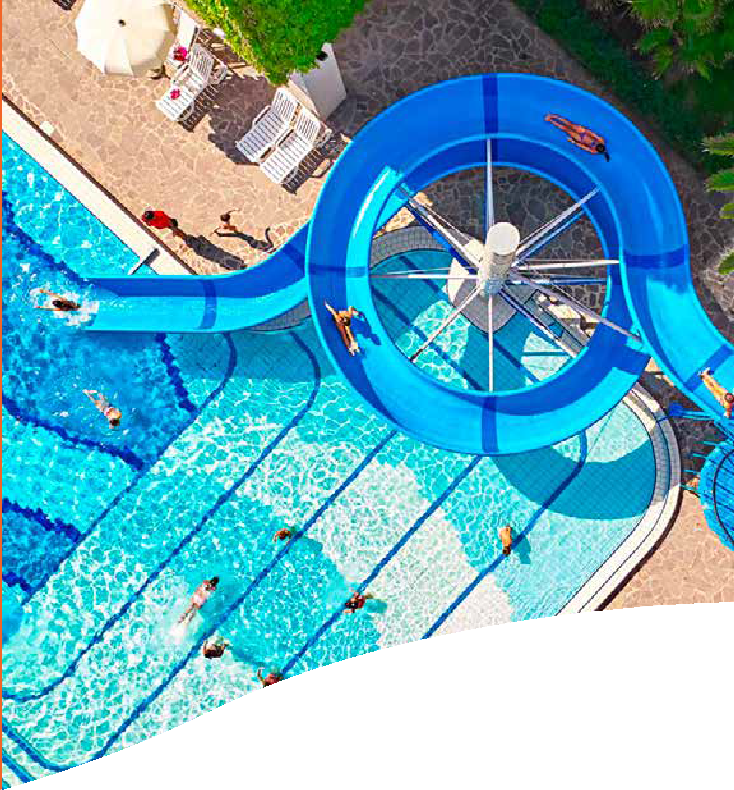 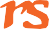 Nota bene: Le tariffe sono settimanali ad un appartamento tipo Monolocale (per 2 occupanti) in formula di solo pernottamento . Sono quote dinamiche e da considerarsi “a partire da”. In fase di preventivo verranno proposti i prezzi del momento che saranno opzionabili solo per 24 ore.Soggiorni sabato/sabato min. 7 notti.Possibilità di sistemazione appartamenti di categoria superiore o per occupazioni diverse: Mono 3 persone suppl. del 9% per occupazione 2 pax. Mono 4 persone, suppl. 44% variabili a seconda della settimana prescelta. Possibilità di letto aggiunto solo in tipologia Mono 2 e 3, dove l’occupazione max può aumentare di 1 pax con supplementoSUPPLEMENTI OBBLIGATORI: Tessera Club obbligatoria da pagare in agenzia dai 3 anni compiuti, 8 € a persona a notte, Tassa di soggiorno obbligatoria secondo ordinanza comunale; Pulizia finale appartamento € 52SUPPLEMENTI FACOLTATIVI al giorno a camera (SU RICHIESTA E DA PAGARE IN AGENZIA) Kit Serenella (su richiesta): 64 € a kit; Check-out posticipato (su richiesta): 55 € a camera fino alle 14.00. Dog classic room (su richiesta): Ammessi cani di piccola taglia (fino a 10 kg) con supplemento al giorno di€ 22 solo se prenotato alla conferma. In alternativa € 30 al giorno senza prenotazione. Parcheggio Recintato non custodito da € 37 a € 52 a settimana (o prorata giorno) Noleggio Seggiolone in Residence € 20;Ombrelloni nelle prime file (da richiedere all’atto della prenotazione, soggetti a disponibilità limitata) al giorno: Prima fila: da 16 € a 20 € a seconda della posizione e del periodo; Prima Fila Centrale da € 18 a € 25 ; Seconda fila: da 8 € a 11 € al giorno a seconda della posizione e del periodo; Seconda Fila centrale da € 10 a € 20. Terza fila: da 4 € a € 10 al giorno a seconda della posizione e del periodo . Quarta fila (solo in alcuni periodi) 5 €. Letitno Spiaggia € 8PARTI SICURO OBBLIGATORIO: € 60 A CAMERA (QUOTA GESTIONE / POLIZZA ANNULLAMENTO / MEDICO) PER INFORMAZIONI E PRENOTAZIONI: 06.77201831 EMAIL BOOKING@3ATOURS.COMDESCRITTIVI COMPLETI SU WWW.3ATOURS.COMDATATariffa Per appartamento in tipologia Mono 2 Formula solo pernottamentoTariffa Per appartamento in tipologia Mono 2 Formula solo pernottamentoDATAMONOLOCALE 2QUOTA 3ATOURS01/06-08/06396,00 €36708/06-15/06450,00 €41715/06-22/06450,00 €41722/06-29/06610,00 €56529/06-06/07694,00 €64306/07-13/07772,00 €71513/07-20/07850,00 €78720/07-27/07908,00 €84127/07-03/081.092,00 €1.01103/08-10/081.246,00 €1.15410/08-17/081.410,00 €1.30617/08-24/081.246,00 €1.15424/08-31/08772,00 €71531/08-07/09450,00 €41707/09-14/09318,00 €29414/09-21/09318,00 €29421/09-29/09318,00 €294